August 23, 2020Pastor Joseph BritainThis is the law of the house: its entire area on the top of the mountain all around shall be most holy. Behold, this is the law of the house. And these are the measurements of the altar by cubits (the cubit being a cubit and a handbreadth) (Eze 43:12-13a)The cubit of a man = _______ hands 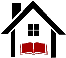 Its length was nine cubits and its width four cubits by ordinary cubit. (Deut 3:11b)Nine cubits was the length thereof, and four cubits the breadth of it, after the cubit of a man. (Deut 3:11b KJV)A bit of Biblical ______________________ (Jesus speaking) I am the vine, you are the branches; he who abides in Me and I in him, he bears much fruit, for apart from Me you can do nothing. (John 15:5)This is the law of the house: its entire area on the top of the mountain all around shall be most holy. Behold, this is the law of the house. And these are the measurements of the altar by cubits (the cubit being a cubit and a handbreadth)  (Eze 43:12-13a)You’ve got to have that ______________ Hand __________________ all over the Bible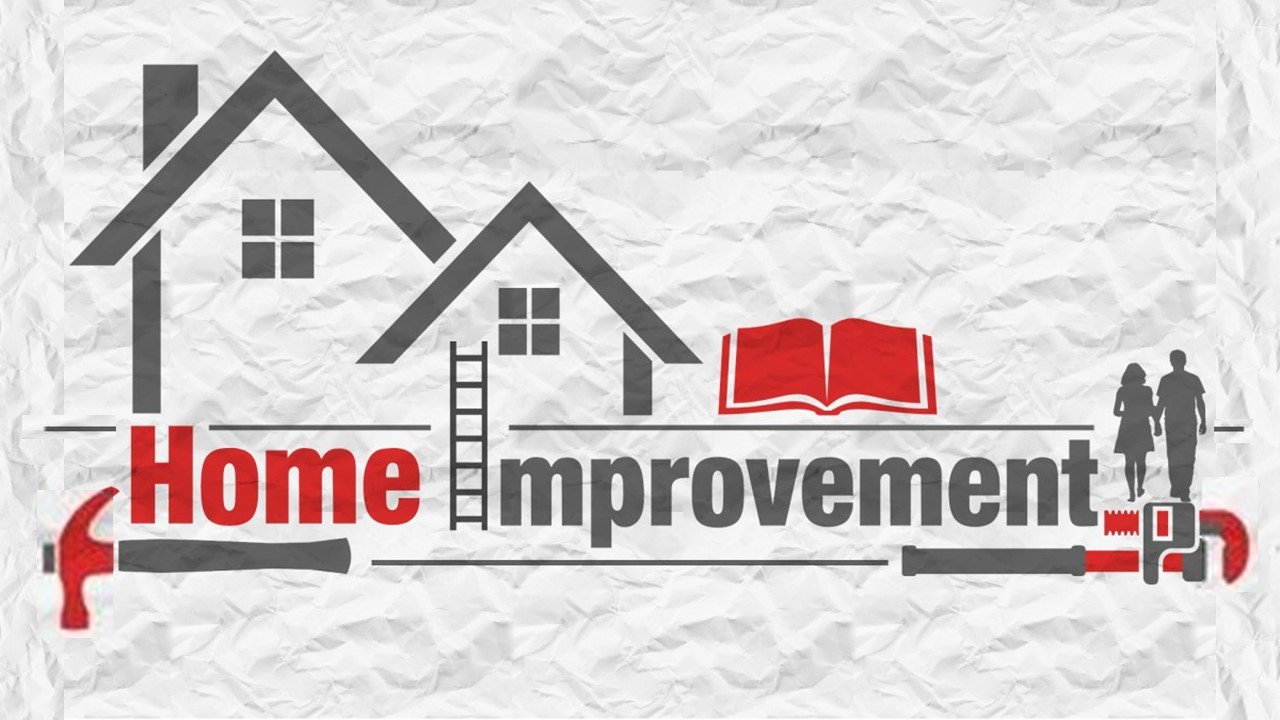 Finally the seventh time, his servant told him, “I saw a little cloud about the size of a man’s hand rising from the sea.”  (1Ki 18:44)David replied to the Philistine, “You come to me with sword, spear, and javelin, but I come to you in the name of the Lord of Heaven’s Armies - the God of the armies of Israel, whom you have defied. (1Sam 17:45)David said, “The Lord who delivered me from the paw of the lion and from the paw of the bear, He will deliver me from the hand of this Philistine.” (1Sam 17:37a)“This day the Lord will deliver you up into my hands, and I will strike you down and remove your head from you.”  (1Sam 17:46a)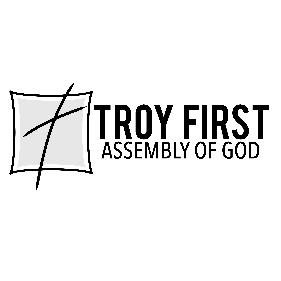 All scripture is from the New American Standard Version unless otherwise noted